ПРОЕКТ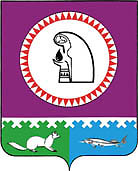 Об утверждении Порядка предоставления субсидии на возмещение затрат по погребению согласно гарантированному перечню ритуальных услуг в сельском поселении Шеркалы В соответствии со статьей 78 Бюджетного кодекса Российской Федерации, статьей 9 Федерального закона от 12 января 1996 года N 8-ФЗ «О погребении и похоронном деле», Постановлением Правительства РФ от 06 сентября 2016 года N 887 «Об общих требованиях к нормативным правовым актам, муниципальным правовым актам, регулирующим предоставление субсидий юридическим лицам (за исключением субсидий государственным (муниципальным) учреждениям), индивидуальным предпринимателям, а также физическим лицам - производителям товаров, работ, услуг»:Утвердить Порядок предоставления субсидии на возмещение затрат по погребению согласно гарантированному перечню ритуальных услуг в сельском поселении Шеркалы согласно приложению.Главному бухгалтеру администрации сельского поселения Шеркалы за счет средств бюджета сельского поселения Шеркалы обеспечить финансирование субсидии на возмещение затрат по погребению согласно гарантированному перечню ритуальных услуг.Настоящее постановление обнародовать и разместить в информационно-телекоммуникационной сети «Интернет» на официальном веб-сайте муниципального образования сельское поселение Шеркалы www.sherkaly-adm.ru.Постановление вступает в силу после его официального опубликования.Контроль за выполнением настоящего постановления оставляю за собой.Глава сельского поселения Шеркалы                                                  Л.В.МироненкоПриложение к постановлению администрациисельского поселения Шеркалы от ____________ № _____Порядок предоставления субсидии на возмещение затрат по погребению согласно гарантированному перечню ритуальных услуг в сельском поселении Шеркалы1. ОБЩИЕ ПОЛОЖЕНИЯ1.1. Настоящий Порядок разработан в соответствии с Бюджетным кодексом Российской Федерации, Федеральным законом от 12.01.1996 № 8-ФЗ «О погребении и похоронном деле», Постановлением Правительства Российской Федерации от 06.09.2016 № 887 «Об общих требованиях к нормативным правовым актам, муниципальным правовым актам, регулирующим предоставление субсидий юридическим лицам (за исключением субсидий государственным (муниципальным) учреждениям), индивидуальным предпринимателям, а также физическим лицам – производителям товаров, работ, услуг»,  Уставом муниципального образования сельское поселение Шеркалы.1.2. Настоящий Порядок определяет условия и механизм предоставления субсидии из бюджета сельского поселения Шеркалы на возмещение затрат согласно гарантированному перечню услуг по погребению умерших:1.2.1. Имевших родственников, законных представителей или лиц, взявших на себя обязанность осуществить погребение умершего.1.2.2. Не имевших родственников, законных представителей или лиц, взявших на себя обязанность осуществить погребение умершего.1.2.3. В случаях рождения мертвого ребенка по истечении 154 дней беременности.1.3. Основные понятия и термины, используемые в настоящем Порядке:субсидия – средства, предоставляемые из местного бюджета получателю субсидии на безвозмездной и безвозвратной основе в целях возмещения затрат согласно гарантированному перечню услуг по погребению;получатель субсидии – юридические лица, индивидуальные предприниматели, физические лица, осуществившие на безвозмездной основе, в объеме услуг, предусмотренных гарантированным перечнем услуг на погребение на территории сельского поселения Шеркалы и осуществляющие деятельность по организации похорон и оказанию связанных с ними ритуальных услуг;главный распорядитель бюджетных средств, предоставляемых в виде субсидии (далее – главный распорядитель) – администрация сельского поселения Шеркалы.1.4. Субсидия имеет заявительный характер и предоставляется из бюджета сельского поселения Шеркалы в целях возмещения юридическим лицам, индивидуальным предпринимателям, физическим лицам недополученных доходов и (или) возмещения затрат на погребение умерших, произведенных в соответствии с гарантированным перечнем услуг на основании заключенного с получателем субсидии соглашения, в пределах утвержденных лимитов бюджетных обязательств, предусмотренных решением Совета депутатов сельского поселения Шеркалы о бюджете муниципального образования  сельское поселение Шеркалы на текущий финансовый  год и плановый период.Направлением расходов, источником финансового обеспечения которых является субсидия, является оказание услуг,  предусмотренных гарантированным перечнем услуг на погребение.1.5. Критериями отбора получателей субсидий, имеющих право на получение субсидий, являются:заявительный характер;получателями субсидии могут быть юридические лица, индивидуальные предприниматели, физические лица, осуществившие на безвозмездной основе, в объеме услуг, предусмотренных гарантированным перечнем услуг на погребение на территории сельского поселения Шеркалы и осуществляющие деятельность по организации похорон и оказанию связанных с ними ритуальных услуг.2. УСЛОВИЯ, ПОРЯДОК ПРЕДОСТАВЛЕНИЯ СУБСИДИИ И ТРЕБОВАНИЯ К ОТЧЕТНОСТИ2.1. Для отбора получателей субсидии и заключения соглашения в целях получения субсидии претенденты представляют в администрацию сельского поселения Шеркалы (далее – администрация поселения) письменное заявление в произвольной форме о предоставлении субсидии с приложением:1) правоустанавливающих документов, копии устава (для юридических лиц);2) копии документа, удостоверяющего личность (для физических лиц);3) договор об оказании услуг с организацией, осуществляющей функции специализированной службы по вопросам похоронного дела (для физических лиц);4) акт о захоронении граждан, предоставляемый организацией, осуществляющей функции специализированной службы по вопросам похоронного дела;5) счетов-фактур (для юридических лиц), квитанций об оплате услуг по гарантированному перечню услуг по погребению  (для физических лиц),  подтверждающие факт оказания услуг по погребению и фактические затраты;6) реквизитов расчетного (лицевого) счета для перечисления субсидии, открытых получателем субсидии в учреждениях Центрального банка Российской Федерации или кредитных организациях.2.2. Субсидия предоставляется при выполнении следующих условий:фактического осуществления захоронений умерших на территории сельского поселения Шеркалы получателем субсидии;объем предоставляемых услуг при захоронении и стоимость услуг не должны превышать значения, определенные постановлением администрации Октябрьского района о стоимости гарантированного перечня ритуальных услуг на текущий год.2.3. Объем субсидии рассчитывается произведением количества захороненных согласно условиям пункта 2.2 настоящего Порядка и стоимости услуг, определяемой как разница между стоимостью фактических затрат при получении гарантированного перечня ритуальных услуг, не превышающей стоимости гарантированного перечня ритуальных услуг, установленной постановлением администрации Октябрьского района на соответствующий период, и суммой социальных пособий и компенсаций на погребение, получаемых получателями субсидии за счет средств Пенсионного фонда Российской Федерации, Федерального бюджета, Фонда социального страхования Российской Федерации, окружного бюджета Ханты-Мансийского автономного округа – Югры.2.4. Объем субсидии определяется по формуле:Vi = Кi*(Сi-Ф), где:Vi - размер Субсидии, предоставляемой i-му получателю субсидии, рублей;Кi – количество захороненных, подтверждаемых актом о захоронении, человек; Сi – стоимость фактических затрат при получении гарантированного перечня ритуальных услуг, не превышающая стоимости гарантированного перечня ритуальных услуг, установленной постановлением администрации Октябрьского района на соответствующий период, рублей;Ф - сумма социальных пособий и компенсаций на погребение, получаемых получателями субсидии за счет средств Пенсионного фонда Российской Федерации, Федерального бюджета, Фонда социального страхования Российской Федерации, окружного бюджета Ханты-Мансийского автономного округа – Югры, подтверждаемых актами сверки о выплате заявителям на получение субсидии  пособий и компенсаций из всех вышеуказанных фондов и бюджетов, рублей.Акты сверки о выплате заявителям на получение субсидии социальных пособий и компенсаций на погребение запрашиваются администрацией сельского поселения Шеркалы в рамках межведомственного взаимодействия из Пенсионного фонда Российской Федерации, Федерального бюджета, Фонда социального страхования Российской Федерации, окружного бюджета Ханты-Мансийского автономного округа – Югры. 2.5. Администрация поселения в течение 10 рабочих дней со дня получения от претендента на получение субсидии письменного обращения о предоставлении субсидии рассматривает представленные материалы.После рассмотрения представленных материалов администрация сельского поселения Шеркалы принимает решение об утверждении перечня получателей субсидии и объемах средств субсидии или отказе в ней.2.6. Основания для отказа получателю субсидии в предоставлении субсидии:несоответствие представленных получателем субсидии документов требованиям, предусмотренным пунктом 2.1 настоящего Порядка, или непредставление (представление не в полном объеме) указанных документов;недостоверность представленной получателем субсидии информации;несоответствие требованиям, определенным пунктом 2.7 настоящего раздела;отсутствие в бюджете сельского поселения Шеркалы на соответствующий финансовый год бюджетных ассигнований на предоставление субсидии.2.7. Требования, которым должны соответствовать на первое число месяца, предшествующего месяцу, в котором планируется заключение соглашения, получатели субсидии:у получателей субсидии должна отсутствовать неисполненная обязанность по уплате налогов, сборов, страховых взносов, пеней, штрафов, процентов, подлежащих уплате в соответствии с законодательством Российской Федерации о налогах и сборах (в случае, если такое требование предусмотрено правовым актом);у получателей субсидии должна отсутствовать просроченная задолженность по возврату в бюджет бюджетной системы Российской Федерации, из которого планируется предоставление субсидии в соответствии с правовым актом, субсидий, бюджетных инвестиций, предоставленных в том числе в соответствии с иными правовыми актами, и иная просроченная задолженность перед бюджетом бюджетной системы Российской Федерации, из которого планируется предоставление субсидии в соответствии с правовым актом (в случае, если такие требования предусмотрены правовым актом);получатели субсидии – юридические лица не должны находиться в процессе реорганизации, ликвидации, банкротства, а получатели субсидии – индивидуальные предприниматели не должны прекратить деятельность в качестве индивидуального предпринимателя (в случае, если такое требование предусмотрено правовым актом);получатели субсидии не должны являться иностранными юридическими лицами, а также российскими юридическими лицами, в уставном (складочном) капитале которых доля участия иностранных юридических лиц, местом регистрации которых является государство или территория, включенные в утверждаемый Министерством финансов Российской Федерации перечень государств и территорий, предоставляющих льготный налоговый режим налогообложения и (или) не предусматривающих раскрытия и предоставления информации при проведении финансовых операций (офшорные зоны) в отношении таких юридических лиц, в совокупности превышает 50 процентов;получатели субсидии не должны получать средства из бюджета бюджетной системы Российской Федерации, из которого планируется предоставление субсидии в соответствии с правовым актом, на основании иных нормативных правовых актов или муниципальных правовых актов на цели, указанные в пункте 1.4 настоящего Порядка.2.8. Администрация поселения в течение 10 рабочих дней с момента утверждения перечня получателей субсидии подготавливает проекты соглашений о предоставлении субсидии, в течение трех рабочих дней после подписания соглашения администрация поселения направляет их получателям субсидии.2.9. Субсидия предоставляется на основании распоряжения администрации поселения о перечне получателей субсидии и объемах предоставляемой субсидии и заключенных соглашений о предоставлении субсидии между администрацией поселения и получателем субсидии в соответствии с типовой формой, установленной постановлением администрации сельского поселения Шеркалы для соответствующего вида субсидии (далее – соглашение).Показатели результативности для оказания услуг по погребению умерших не устанавливаются.2.10. Администрация поселения в течение 10 рабочих дней после получения документов, указанных в пункте 2.1 настоящего Порядка, подготавливает и подписывает справку-расчет на предоставление субсидии или направляет мотивированный отказ от ее подписания. В течение 10 календарных дней после подписания справки-расчета на предоставление субсидии субсидия перечисляется на расчетный счет получателя субсидии, открытый получателям субсидий в учреждениях Центрального банка Российской Федерации или кредитных организациях, на основании подписанной справки-расчета на предоставление субсидии.2.11. Основанием для отказа в подписании справки-расчета на предоставление субсидии является:представление не в полном объеме документов, указанных в пункте 2.1 настоящего Порядка.После устранения замечаний получатель субсидии повторно направляет в администрацию поселения документы на предоставление субсидии. Администрация поселения осуществляет процедуру подписания справки-расчета на предоставление субсидии и перечисление субсидии в соответствии с пунктом 2.10 настоящего Порядка.2.12. Авансирование при предоставлении субсидии не допускается.3. ПОРЯДОК ВОЗВРАТА СУБСИДИИ3.1. Субсидия подлежит возврату в местный бюджет в случаях:3.1.1. Нарушения условий, установленных при их предоставлении.3.1.1.1. Администрация сельского поселения Шеркалы в течение 10 рабочих дней со дня выявления случаев нарушения условий предоставления, определенных пунктом 2.2 настоящего Порядка, направляет получателю субсидии письменное уведомление об обнаруженных фактах нарушения, с указанием суммы необоснованно предоставленной субсидии.3.1.1.2. В течение 10 банковских дней с момента получения уведомления получатель субсидии обязан перечислить сумму необоснованно предоставленной субсидии на лицевой счет администрации сельского поселения Шеркалы, открытый в Управлении Федерального казначейства по Ханты-Мансийскому автономному округу – Югре.3.1.1.3. В случае, если получатель субсидии не перечислил в установленный срок сумму необоснованно полученной субсидии, денежные средства взыскиваются в судебном порядке в соответствии с законодательством Российской Федерации.3.1.1.4. За невозврат либо несвоевременный возврат субсидии получатель субсидии несет ответственность в соответствии с действующим законодательством Российской Федерации.3.1.2. Нарушения Порядка, целей и условий предоставления субсидии (далее – нарушения).3.1.2.1. Факт нарушения устанавливается актом проверки, предписанием, представлением (далее – акт) органа муниципального финансового контроля. В течение пяти рабочих дней с момента составления акт направляется получателю субсидии с требованием о возврате субсидии в установленный срок.3.1.2.2. В течение семи банковских дней с даты получения акта получатель субсидии осуществляет возврат денежных средств либо в письменной форме выражает мотивированный отказ от возврата субсидии.4. КОНТРОЛЬ ЗА СОБЛЮДЕНИЕМ УСЛОВИЙ, ЦЕЛЕЙ И ПОРЯДКА ПРЕДОСТАВЛЕНИЯ СУБСИДИЙ И ОТВЕТСТВЕННОСТЬ ЗА ИХ НАРУШЕНИЕОбязательная проверка соблюдения условий, целей и порядка предоставления субсидии получателями субсидии проводится главным распорядителем и органом муниципального финансового контроля.Получатель субсидии несет ответственность за полноту и достоверность предоставленной информации.АДМИНИСТРАЦИЯ СЕЛЬСКОГО ПОСЕЛЕНИЯ ШЕРКАЛЫОктябрьского районаХанты – Мансийского автономного округа – ЮгрыПОСТАНОВЛЕНИЕАДМИНИСТРАЦИЯ СЕЛЬСКОГО ПОСЕЛЕНИЯ ШЕРКАЛЫОктябрьского районаХанты – Мансийского автономного округа – ЮгрыПОСТАНОВЛЕНИЕАДМИНИСТРАЦИЯ СЕЛЬСКОГО ПОСЕЛЕНИЯ ШЕРКАЛЫОктябрьского районаХанты – Мансийского автономного округа – ЮгрыПОСТАНОВЛЕНИЕАДМИНИСТРАЦИЯ СЕЛЬСКОГО ПОСЕЛЕНИЯ ШЕРКАЛЫОктябрьского районаХанты – Мансийского автономного округа – ЮгрыПОСТАНОВЛЕНИЕАДМИНИСТРАЦИЯ СЕЛЬСКОГО ПОСЕЛЕНИЯ ШЕРКАЛЫОктябрьского районаХанты – Мансийского автономного округа – ЮгрыПОСТАНОВЛЕНИЕАДМИНИСТРАЦИЯ СЕЛЬСКОГО ПОСЕЛЕНИЯ ШЕРКАЛЫОктябрьского районаХанты – Мансийского автономного округа – ЮгрыПОСТАНОВЛЕНИЕАДМИНИСТРАЦИЯ СЕЛЬСКОГО ПОСЕЛЕНИЯ ШЕРКАЛЫОктябрьского районаХанты – Мансийского автономного округа – ЮгрыПОСТАНОВЛЕНИЕАДМИНИСТРАЦИЯ СЕЛЬСКОГО ПОСЕЛЕНИЯ ШЕРКАЛЫОктябрьского районаХанты – Мансийского автономного округа – ЮгрыПОСТАНОВЛЕНИЕАДМИНИСТРАЦИЯ СЕЛЬСКОГО ПОСЕЛЕНИЯ ШЕРКАЛЫОктябрьского районаХанты – Мансийского автономного округа – ЮгрыПОСТАНОВЛЕНИЕАДМИНИСТРАЦИЯ СЕЛЬСКОГО ПОСЕЛЕНИЯ ШЕРКАЛЫОктябрьского районаХанты – Мансийского автономного округа – ЮгрыПОСТАНОВЛЕНИЕ«»2018г.№с. Шеркалыс. Шеркалыс. Шеркалыс. Шеркалыс. Шеркалыс. Шеркалыс. Шеркалыс. Шеркалыс. Шеркалыс. Шеркалы